§20110.  Powers of the interstate commission - Article 10The interstate commission may:  [PL 2009, c. 409, §1 (NEW).]1.  Dispute resolution.  Provide for dispute resolution among member states;[PL 2009, c. 409, §1 (NEW).]2.  Rules.  Promulgate rules and take all necessary actions to effect the goals, purposes and obligations as enumerated in this compact. The rules have the force and effect of law and are binding in the member states to the extent and in the manner provided in this compact;[PL 2009, c. 409, §1 (NEW).]3.  Advisory opinions.  Issue, upon request of a member state, advisory opinions concerning the meaning or interpretation of the interstate compact and its bylaws, rules and actions;[PL 2009, c. 409, §1 (NEW).]4.  Enforce compliance.  Enforce compliance with the compact provisions, the rules promulgated by the interstate commission and the bylaws, using all necessary and proper means, including but not limited to the use of judicial process;[PL 2009, c. 409, §1 (NEW).]5.  Offices.  Establish and maintain offices located within one or more of the member states;[PL 2009, c. 409, §1 (NEW).]6.  Insurance; bonds.  Purchase and maintain insurance and bonds;[PL 2009, c. 409, §1 (NEW).]7.  Personnel.  Borrow, accept, hire or contract for services of personnel;[PL 2009, c. 409, §1 (NEW).]8.  Committees.  Establish and appoint committees, including, but not limited to, an executive committee as required by section 20109, subsection 5, which may act on behalf of the interstate commission in carrying out the commission’s powers and duties;[PL 2009, c. 409, §1 (NEW).]9.  Elect; appoint.  Elect or appoint officers, attorneys, employees, agents or consultants, and fix their compensation, define their duties and determine their qualifications; and establish the interstate commission's personnel policies and programs relating to conflicts of interest, rates of compensation and qualifications of personnel;[PL 2009, c. 409, §1 (NEW).]10.  Donations; grants.  Accept, receive, use and dispose of donations and grants of money, equipment, supplies, materials and services;[PL 2009, c. 409, §1 (NEW).]11.  Acquire property.  Lease, purchase or accept contributions or donations of or otherwise own, hold, improve or use any property, real, personal or mixed;[PL 2009, c. 409, §1 (NEW).]12.  Dispose of property.  Sell, convey, mortgage, pledge, lease, exchange, abandon or otherwise dispose of any property, real, personal or mixed;[PL 2009, c. 409, §1 (NEW).]13.  Budget.  Establish a budget and make expenditures;[PL 2009, c. 409, §1 (NEW).]14.  Seal.  Adopt a seal and bylaws governing the management and operation of the interstate commission;[PL 2009, c. 409, §1 (NEW).]15.  Report.  Report annually to the legislatures, governors, judiciaries and state councils of the member states concerning the activities of the interstate commission during the preceding year. These reports must also include any recommendations that may have been adopted by the interstate commission;[PL 2009, c. 409, §1 (NEW).]16.  Education.  Coordinate education, training and public awareness regarding the compact and its implementation and operation for officials and parents and legal guardians affected by the compact;[PL 2009, c. 409, §1 (NEW).]17.  Data.  Establish uniform standards for the reporting, collecting and exchanging of data;[PL 2009, c. 409, §1 (NEW).]18.  Corporate books and records.  Maintain corporate books and records in accordance with the bylaws;[PL 2009, c. 409, §1 (NEW).]19.  Additional functions.  Perform such functions as may be necessary or appropriate to achieve the purposes of the compact; and[PL 2009, c. 409, §1 (NEW).]20.  Information.  Provide for the uniform collection and sharing of information between and among member states, schools and military families under the compact.[PL 2009, c. 409, §1 (NEW).]SECTION HISTORYPL 2009, c. 409, §1 (NEW). The State of Maine claims a copyright in its codified statutes. If you intend to republish this material, we require that you include the following disclaimer in your publication:All copyrights and other rights to statutory text are reserved by the State of Maine. The text included in this publication reflects changes made through the First Regular and First Special Session of the 131st Maine Legislature and is current through November 1, 2023
                    . The text is subject to change without notice. It is a version that has not been officially certified by the Secretary of State. Refer to the Maine Revised Statutes Annotated and supplements for certified text.
                The Office of the Revisor of Statutes also requests that you send us one copy of any statutory publication you may produce. Our goal is not to restrict publishing activity, but to keep track of who is publishing what, to identify any needless duplication and to preserve the State's copyright rights.PLEASE NOTE: The Revisor's Office cannot perform research for or provide legal advice or interpretation of Maine law to the public. If you need legal assistance, please contact a qualified attorney.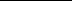 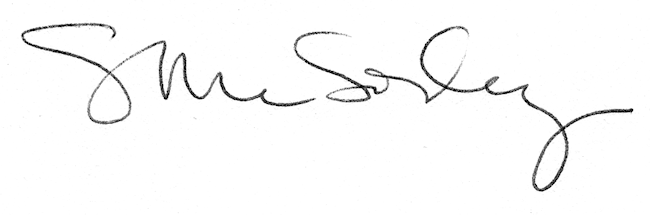 